PRIJAVAna natječaj za davanje u zakup poslovnog prostora - sportske dvorane sa svlačionicama i sanitarnim čvorom i/ili učionica za učenje stranih jezika i druge aktivnostiNAZIV PONUDITELJA   	______________________ADRESA:   	____________________________MB:  	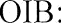 OSNOVNA ŠKOLA „VLADIMIR NAZOR“      SVETI ILIJA               Ulica bana Jelačića 3, 42 214 SVETI ILIJA             Povjerenstvo za postupak provedbe natječajaPodnosim prijavu na natječaj za davanje u zakup poslovnog prostora - sportske dvorane sa svlačionicama i sanitarnim čvorom za vanjske korisnike, objavljenog u Varaždinskim vijestima od 15. studenoga 2022. godine.Ponuđena cijena u kn po satu korištenja za zakup dvorane/ učionice :   	_______________						(zaokružiti odabrano)Naziv ili ime zakupnika: ________________________________________________Ime i prezime osobe ovlaštene za zastupanje:   	______________________________                                                          Kontakt broj i e-adresa:   	______________________________Mjesto i datum:   	_________________________Vlastoručni potpis podnositelja prijave: _____________________________Dan/i u tjednu za koji/e tražim zakup dvorane/ učionice Vrijeme korištenja dvorane/učioniceod 	sati do 	satiod 	sati do 	satiod 	sati do 	sati